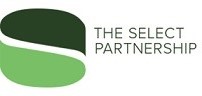 Intermediary Accreditation Form - Mortgage IntermediariesPlease complete this form as fully as possible to avoid any delay and then return to The Select Partnership.Once all details have been confirmed as satisfactory a formal Intermediary Agreement will be issued for signature.Details of our Privacy Notice can be found at our  web-site at www.theselectpartnership.co.ukCompany Company Name			…………………………………………………………………………………………………………………………Additional Trading Name(s)	…………………………………………………………………………………………………………………………Registered Office Address		……………………………………………………………………………………………………………………………………………………………………………………………………………………………………………………Any other trading address(es)	……………………………………………………………………………………………………………………………………………………………………………………………………………………………………………………Contact detailsMain Contact Name		………………………………………………………………………………Contact email address		………………………………………………………………………………
Contact telephone Number(s)	………………………………………………………………………………web-site address(es)		………………………………………………………………………………RegistrationsCompanies House Reg. No.	……………………………………………………………………..FCA Firm Registration No.		……………………………………………………………………..Directors/OwnersPlease provide us with a list of all Directors/Owners full names and addresses over the past 3 years.………………………………………………………………………………………………………………………………………………………………………………....………………………………………………………………………………………………………………………………………………………………………………....………………………………………………………………………………………………………………………………………………………………………………....AdvisersPlease provide us with a list of all current Advisers.………………………………………………………………………………………………………………………………………………………………………………....………………………………………………………………………………………………………………………………………………………………………………....………………………………………………………………………………………………………………………………………………………………………………....Commission PaymentPlease confirm bank details for payment of procuration fees / commission.Name of Bank			………………………………………………………………………………Sort-code			………………………………………………………………………………
Account Number			………………………………………………………………………………Account Name			………………………………………………………………………………General Business Activities / background………………………………………………………………………………………………………………………………………………………………………………....………………………………………………………………………………………………………………………………………………………………………………....………………………………………………………………………………………………………………………………………………………………………………....Signed on behalf of IntermediarySignature				……………………………………………………………………………………….Name					……………………………………………………………………………………….Date					……………………………………………………………………………………….